     Registration Form        Child Information:Full Name:					 Nick Name: Birth Date:   				Allergies:							Epi-Pen	InhalerAddress: 				Phone:City: 				State: 			Zip Code:Parent /Guardian InformationFull Name	Address	Home/ Cell	Work Phone		Emergency ContactPlease list an alternate person who can be contacted in an emergency if the parent(s) or guardian(s) cannot be reached:Do you allow your child to be photographed for our Social Media pages and Website?Yes   		      No	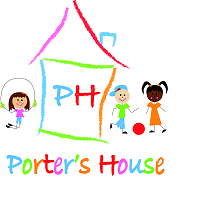 1st Alternate Contact:Relationship to child:Home street address:City, State, Zip Code:Home/Cell Phone:E-mail:Work Phone:Is this person authorized to make medical decisions for your child if you cannot be reached?  Yes            NoIs this person authorized to make medical decisions for your child if you cannot be reached?  Yes            No